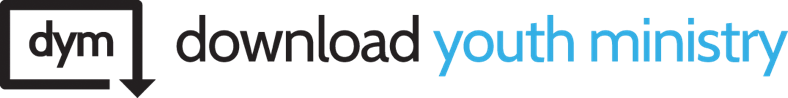 SERIES: REAL | EYESSERIES KEY TEXT: 1 John 5:13 (ESV)WEEK 4 TEXT: 1 John 5:9–21 (ESV)WEEK 4 MAIN POINT: The world is broken, but we don’t have to be.SMALL GROUP DISCUSSION GUIDEHow weird would it be to sit in a courtroom with God as a judge?The testimony that John gives says that Jesus is the only hope. Is this a frustrating idea to people you know?Who is someone you can think of who you can be praying for, like John wants us to do?The Bible is honest about the world being broken. What are some ways you see this brokenness around you?What does John mean when he says we are “from God”?6.  How can you begin building your history with God?